ТестыТест 1.Тест включает 5 вопросов типа «верно/неверно». «Цена» каждого вопроса – 1 баллИтого по тесту 1-5 баллов.Тест 2.Тест включает 10 вопросов типа «5:1». Из нескольких вариантов ответа нужно выбрать единственно верный ответ. Вопросы с 6 по 15 включительно оцениваются в 2 балла.Итого по тесту 2-20 баллов.Тест 3. Тест включает 5 вопросов типа «5:N». Из нескольких вариантов нужно выбрать все верные ответы.  Вопросы с 16 по 20 включительно оцениваются в 3 балла.Итого по тесту 3-15 баллов. Всего по тестам можно набрать 40 баллов.Время – 50 минут.ЗадачиЗадача 1 – 13 балловЗадача 2 – 13 балловЗадача 3 – 8 балловЗадача 4 – 13 балловЗадача 5 – 13 балловВсего по задачам можно набрать 60 баллов. Время – 150 минут.Максимальное количество баллов по итогамолимпиады по предмету 100 баллов.Тест № 1. Выберите единственно верный ответМодель «экономического человека» — это обобщенный образ среднего человека, и каждый из нас в определенных условиях действует как «экономический человек».Верно / неверноТеория экономических систем разработана экономистами неоинституционального направления.Верно / неверноЕсли бы количество продаваемых шин увеличивалось  при уменьшении цен на бензин, то при прочих равных условиях экономисты могли бы сказать, что шины и бензин – взаимозаменяемые товары.Верно / неверно4.Предельная полезность на определенных интервалах количества блага возрастает, на других убывает.Верно / неверно5. Кривая безразличия показывает полезность экономического блага.Верно / неверноТест № 2. Выберите единственно верный ответ6. На монопольном рынке, как правило:а) чем выше цены, тем больше прибыль;б) величина предложения меньше величины спроса;в) ценовую дискриминацию осуществить невозможно;г) рост цены сдерживается затратами и спросом.7. Составляющая всех видов денежных агрегатов (М1, М2, М3):а) краткосрочные государственные обязательства;б) все виды депозитов;в) наличные деньги;г) депозиты до востребования.8. Наибольшей ликвидностью обладает:а) наличные деньги;б) государственная облигация в) автомобиль г) дом.9. Увеличение объема реального ВВП за определенный период времени называется:а) экономическим циклом;б) спадом производства;в) экономическим ростом;г) эффектом акселератора;10. Закон сравнительных преимуществ означает, что торгующая страна  выиграет, продавая товары:а) имеющие низкую альтернативную стоимость производства, и покупая товары с высокой альтернативной стоимостью;б) от которых население получает меньшее удовольствие,  и покупая те, от которых население получает большее удовольствие;в) имеющие большую стоимость и покупая товары меньшей стоимости;г) альтернативная стоимость производства которых высокая, и покупая товары, альтернативная стоимость которых, низкая.11. Первый закон Госсена состоит в том, что:а) в одном непрерывном акте потребления полезность каждой последующей единицы потребляемого блага убывает;б) при повторном акте потребления полезность каждой единицы блага уменьшается по сравнению с ее полезностью при первоначальном потреблении;в) при повторном акте потребления полезность каждой единицы блага увеличивается по сравнению с ее полезностью при первоначальном потреблении;г) действуют утверждения а и б.12. Определите, какая из перечисленных комбинаций значений общего продукта иллюстрирует закон убывающей предельной производительности фактора производства:а) 2500, 1500, 1250, 1200;б) 2500, 5000, 8000, 12000;в) 2500, 3000, 3200, 3300;г) 2500, 3500, 3600, 3800.13. Производственная функция Q (K, L) характеризуется постоянной отдачей от масштаба, если выполняется следующее условие: а) капитал возрастает в 3 раза, труд - в 4 раза, а выпуск - в 12 раз;б) увеличение затрат как капитала, так и труда на 20% вызывает рост выпуска на 20%;в) увеличение затрат как капитала, так и труда на 10% вызывает рост выпуска на 20%;г) увеличение затрат капитала на 10%, а труда на 5% вызывает рост выпуска на 7,5%.Комментарий. По определению постоянного эффекта масштаба выпуск должен увеличиться на ту же величину (%), что и количество используемых факторов.14. Выпуск продукции увеличился с 2000 до 2200, цена  товара уменьшилась на 20%. При этом численность работающих выросла на 20%, в результате:а) общая выручка выросла, а производительность труда уменьшилась;б) общая выручка и производительность труда увеличились;в) общая выручка и производительность труда уменьшились;г) общая выручка уменьшилась, а производительность труда выросла.15. Трансакционными не являются затраты (издержки) на:а) нахождение торговых партнеров;б) обеспечение прав собственности;в) хранение товаров;г) верно все перечисленное.Тест № 3. Выберите все верные ответы16.  Альтернативные издержки производства блага измеряются:а) ценностью тех благ, которыми приходится жертвовать;б) полезностью тех товаров, которые можно было бы получить;в) затратами труда на данное благо;г)  затратами труда на товар-заменитель;д) затратами труда и капитала на аналогичное благо.17. Обратной зависимостью является зависимость между:а) ценой и предложением;б) ценой и спросом;в) заработной платой и спросом на труд;г) производительностью и выпуском продукции;д) доходами и сбережениями.18. Сергей Петрович  твердо уверен, что завтра курс доллара по отношению к рублю вырастет с 32 рублей за доллар до 33 рублей за доллар, а курс евро по отношению к рублю вырастет с 42 рублей за рубль до 43 рублей за евро. Предположим, что  Сергей Петрович  имеет возможность обменивать любые валюты друг на друга в любом количестве без комиссии. Тогда в соответствии со своими ожиданиями и желанием заработать игрой на курсах валют Сергей Петрович  должен:а) Обменять сегодня свои рубли на доллары.б) Обменять сегодня свои рубли на евро.в) Обменять сегодня свои доллары на евро.г) Обменять сегодня свои евро на доллары.д) Обменять сегодня свои евро на рубли.19. Рынок как экономическая форма организации общественного производства позволяет:а) расширить ограниченные возможности индивидов;б) тратить как можно больше денег;в) создавать сбережения;г) осуществлять контакт покупателей и продавцов.20.Не включается в состав ВНП:а) приобретение акций компании «Лукойл»;б) ремонт квартиры своими силами перед ее продажей;в) приобретение государством у завода 10 автомобилей «ВАЗ»;г) аукционная продажа автомобилей иностранных марок чиновников российского правительства;д) покупка студентом нового сборника задач по экономике.ЗадачиЗадача 1. Дана производственная функция Q = А(K+L)2. Известно, что капиталовооруженность труда равна 25. Найдите предельную норму замены труда капиталом. Задача 2. На олигополистическом рынке действует фирма-лидер, которая имеет функцию затрат ТС = Q2 + 3Q. Функция рыночного спроса: Р = 90 - Q. Остальные фирмы могут поставить по цене лидера количество продукции 45. Определите выпуск и цену лидера.Задача 3. В табл. 1 представлены данные, характеризующие совокупное предложение:Таблица 1Определить, в каких пределах изменяется объем реального ВНП и уровень цен на кейнсианском, промежуточном и классическом участках кривой AS?Задача 4. Экономика страны характеризуется следующими данными. Фактический доход (У) = 4000 ден. ед. Предельная склонность к потреблению (МРС) = 0,8. Равновесный доход (У*) = 4200 ден. ед. 1) Как должны измениться правительственные расходы (G) для достижения в экономике состояния равновесия при прочих равных условиях? 2) Как должна измениться величина налоговых поступлений (Т) для достижения в экономике состояния равновесия при прочих равных условиях?Задача 5. Рассмотрите небольшую открытую экономику с абсолютной мобильностью капитала, которая находится в состоянии равновесия (внутреннего и внешнего баланса). Пусть в экономике имеет место фиксированный обменный курс. Проанализируйте изменение равновесного выпуска и его структуры, вызванное повышением мировой ставки процента.ОТВЕТЫ ПО ЭКОНОМИКЕЗадача 1. (13 баллов)Дана производственная функция Q = А(K+L)2. Известно, что капиталовооруженность труда равна 25. Найдите предельную норму замены труда капиталом. Решение MRTS LK = - Q= A*(K+2K1/2 *L1/2 +1)           MPL =    = A*(K+2K-1/2 *L1/2 +1) MPK =    = A*(K+2K-1/2 *L1/2 +1)     MPL /MPK = A*(K+2K-1/2 *L1/2 +1)/ A*(K+2K-1/2 *L1/2 +1) =     ( 1+K/L)/ (1+L/K) =(1+5)/ (1+1/5) = 5- (MPK /MPL) = -1/5          Задача 2. (13 баллов)На олигополистическом рынке действует фирма-лидер, которая имеет функцию затрат ТС = Q2 + 3Q. Функция рыночного спроса: Р = 90 - Q. Остальные фирмы могут поставить по цене лидера количество продукции 45. Определите выпуск и цену лидера.Решение Предельные издержки фирмы – лидера равны:МСл = 2Qл + 3Предложение аутсайдера равно:S аут = 45 Остаточный спрос лидера выражается формулой:Q ост = 90 - 45 - Р = 45-Р.Р ост = 45 - Qл MRост= 45 - 2Qл = 2Qл+3;42=4QлQл=10,5Рл = 34,5. Задача 3. (8 баллов)В табл. 1 представлены данные, характеризующие совокупное предложение:Таблица 1Определить, в каких пределах изменяется объем реального ВНП и уровень цен на кейнсианском, промежуточном и классическом участках кривой AS?Решение и комментарии.Кейнсианский участок кривой AS характеризуется изменением объема реального ВНП при постоянном уровне цен, поэтому кейнсианскому участку соответствует изменение ВНП от 0 до 1000 при уровне цены 125 единиц. Промежуточный участок характеризуется изменением реального ВНП, сопровождающегося изменением уровня цен. Поэтому промежуточному участку соответствует изменение ВНП от 1000 до 2000 при изменении уровня цен от 125 до 225 единиц. Классический участок характеризуется изменением уровня цен при неизменном (стабильном) объеме ВНП, поэтому классическому участку соответствует изменение уровня цен от 225 до 500 единиц при объеме реального ВНП =2000 единиц.Задача 4. (13 баллов)Экономика страны характеризуется следующими данными. Фактический доход (У) = 4000 ден. ед. Предельная склонность к потреблению (МРС) = 0,8. Равновесный доход (У*) = 4200 ден. ед. 1) Как должны измениться правительственные расходы (G) для достижения в экономике состояния равновесия при прочих равных условиях? 2) Как должна измениться величина налоговых поступлений (Т) для достижения в экономике состояния равновесия при прочих равных условиях?Решение:mT=∆Y/∆T (мультипликатор налогов); mT= - MPC/(1-MPC); mG=∆Y/∆G (мультипликатор гос. закупок); mG=1/(1-МРС).1) mG=1/(1-0,8)=5. Выразим ∆G из mG=∆Y/∆G.∆G=(У*-У)/ mG=200/5= 40 ден. ед. Следовательно, необходимо увеличить G на 40 ден. ед.2) mT= -0,8/0,2= - 4; выразим ∆Т из mG=∆Y/∆Т.∆Т=(У*-У)/ mT = 200/-4= - 50 ден. ед Следовательно, Т нужно уменьшить на 50 ден. ед.Задача 5. (13 баллов)Рассмотрите небольшую открытую экономику с абсолютной мобильностью капитала, которая находится в состоянии равновесия (внутреннего и внешнего баланса). Пусть в экономике имеет место фиксированный обменный курс. Проанализируйте изменение равновесного выпуска и его структуры, вызванное повышением мировой ставки процента.Решение
 	Повышение мировой ставки процента непосредственно отразится на платежном балансе страны: кривая платежного баланса сдвинется вверх до нового уровня мировой ставки процента. Таким образом, в исходной точке будет иметь место огромный дефицит платежного баланса (в силу огромного оттока финансового капитала), что приведет к избыточному спросу на иностранную валюту.В условиях гибкого обменного курса избыточный спрос вызовет удорожание иностранной валюты (обменный курс возрастет) и, соответственно, отечественные товары станут относительно дешевле (в силу роста реального обменного курса). Это приведет к росту чистого экспорта и кривая IS сдвинется вправо. Новое равновесие будет достигнуто в точке Е’, где выпуск и ставка процента выше, чем в исходном равновесии. Итак, в силу роста дохода возрастет потребление, а в силу повышения ставки процента упадут инвестиции. Изменение чистого экспорта определяется двумя параметрами: рост дохода ведет к росту импорта и падению чистого экспорта, но реальное удорожание иностранной валюты, напротив, положительно влияет на величину чистого экспорта. Последний эффект и будет доминирующим, поскольку в силу роста мировой ставки процента произошел отток капитала, который должен быть уравновешен улучшением торгового баланса.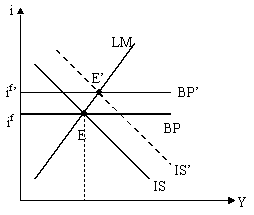 Уровень ценПроизведенный ВНП в реальном выражении2502000225200020019001751700150140012510001255001250№ тестового заданияПравильный ответ№ тестового заданияПравильный ответ1Неверно11А2Неверно12В3Неверно13Б4Верно14В5Неверно15В6Г16А, Б7В17Б, В8А18А, Г9В19А, Г10А20А, Б, ДУровень ценПроизведенный ВНП в реальном выражении2502000225200020019001751700150140012510001255001250